みなさん、お待たせいたしました。いよいよ宇宙の授業です。みなさんはきっととても楽しみにしていると思いますが、実際はとても教えるのが難しく、先生方は悩んでいるのです。実は私もそのうちの1人です。しかし、時は２１世紀。ＩＴの時代です。私のそんな悩みを打ち消すのもＩＴです。ちょっと先端的な授業をやってみませんか？多分教室の授業の１０倍はわかりやすく説明できると思います。今日は（　太陽系　　）の調べ学習にします。私が子供のころの太陽系の覚え方は（　水・金・地・火・木・土・天・海・冥　　　）だったのに・・・。もう一度地球と比較しながら調べて見ましょう。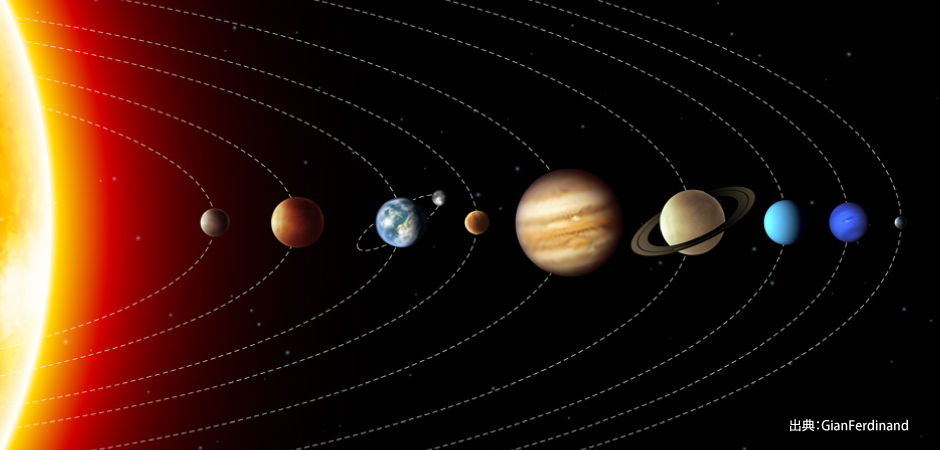 今回の授業の満足度は？　　満足　５－４－３－２－１　不満　　　　　　　　　　　　　　　　３年　　組　　番　氏名　　　　　　　　　　　　　　　　　